SPRAWOZDANIE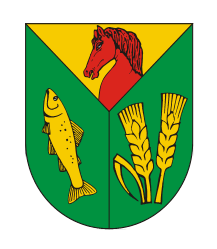 Z REALIZACJI PROGRAMU WSPÓŁPRACYGMINY KOBYLNICAZ ORGANIZACJAMI POZARZĄDOWYMI ORAZ PODMIOTAMI PROWADZĄCYMIDZIAŁALNOŚĆ POŻYTKU PUBLICZNEGOZA ROK 2023Kobylnica, maj 2024 _________________________________________________________________________________________________________________Program Współpracy Gminy Kobylnica z Organizacjami Pozarządowymi i Innymi Podmiotami Prowadzącymi Działalność Pożytku Publicznego na 2023 rok przyjęty Uchwałą Rady Gminy Kobylnica Nr LV/501/2022 z dnia 27 października 2022 r.Program współpracy to dokument określający zasady polityki realizowanej przez organ administracji publicznej wobec sektora pozarządowego. Przyjmowanie rocznych programów współpracy z organizacjami pozarządowymi jest, zgodnie z przepisami Ustawy z dnia 24 kwietnia 2003 r. o działalności pożytku publicznego i o wolontariacie (t.j. Dz.U. z 2023 r. poz. 571 ze zm.) dalej zwaną Ustawa, obowiązkiem każdej jednostki samorządu terytorialnego (art. 5a ust 1 Ustawy). Zasady współpracy Gminy Kobylnica z organizacjami pozarządowymi zostały określone w rocznym programie przyjętym Uchwałą Rady Gminy Kobylnica Nr LV/501/2022 z dnia 27 października 2022 r. w sprawie przyjęcia rocznego „Programu Współpracy Gminy Kobylnica z Organizacjami Pozarządowymi i Innymi Podmiotami Prowadzącymi Działalność  Pożytku Publicznego na 2023 rok”. Projekt programu został poddany konsultacjom, które odbyły się w terminie od 23 września do 7 października 2022 roku. Podmiotami uprawnionymi do udziału w konsultacjach były organizacje pozarządowe i podmioty wymienione w art. 3 ust. 3 Ustawy prowadzące działalność statutową na terenie Gminy Kobylnica. Opinie i uwagi do projektu można było zgłaszać w wyznaczonym czasie w formie pisemnej lub drogą elektroniczną. W trakcie prowadzonych konsultacji nie wpłynęły żadne uwagi, opinie czy  propozycje zmiany Programu ze strony organizacji pozarządowych oraz innych podmiotów działających w sferze pożytku publicznego. Głównym celem Programu było wsparcie podmiotów w realizacji zadań służących zaspokojeniu potrzeb mieszkańców poprzez rozwijanie współpracy samorządu gminnego z organizacjami pozarządowymi dla podnoszenia efektywności działań podejmowanych w zakresie zlecania realizacji zadań publicznych, aktywizację społeczności lokalnej poprzez efektywne wykorzystanie i wzmacnianie potencjału organizacji działających na terenie Gminy, wzmocnienie stabilności i odpowiedzialności organizacji w zakresie prowadzonych działań oraz podniesienie świadomości społecznej na temat roli i działalności organizacji. W Programie oprócz celu głównego i celów szczegółowych współpracy określono obszary, zasady i formy współpracy z organizacjami pozarządowymi. Aktywna współpraca z organizacjami pozarządowymi była jednym z elementów kierowania rozwojem gminy. Podjęte przez realizatorów Programu działania wspierane przez Gminę adresowane były do różnych grup społecznych. Służyły tworzeniu warunków do zwiększenia aktywności społecznej, zagospodarowaniu czasu wolnego dzieci i młodzieży, przeciwdziałaniu wykluczeniom społecznym. Dzięki wsparciu Gminy liczne grupy beneficjentów mogły realizować swoje pasje, rozwijać zainteresowania, brać czynny udział w wielu ciekawych inicjatywach. Współpraca Gminy Kobylnica z organizacjami pozarządowymi odbywała się na dwóch płaszczyznach:finansowej,pozafinansowej.Współpraca o charakterze finansowymWspółpraca o charakterze finansowym polegała na wspieraniu realizacji zadań publicznych i udzielaniu dotacji w wysokości nie przekraczającej 80% całkowitych kosztów zadania lub powierzaniu wykonania zadania publicznego. Organizacje pozarządowe wnosiły wkład własny w postaci własnych środków finansowych, środków pozyskanych z innych źródeł, a także wkładu osobowego i rzeczowego. Powierzenie oraz wsparcie realizacji zadań publicznych odbywało się na zasadzie otwartego konkursu ofert, jak również na zasadach określonych w art. 19a ustawy, tj. z pominięciem konkursu. Inną formą współpracy finansowej Gminy Kobylnica z organizacjami pozarządowymi było oddanie w najem na preferencyjnych warunkach lokali użytkowych na cele prowadzonej działalności oraz realizację zadań publicznych jak również możliwość wspierania tych organizacji w zakresie dofinansowania wkładu własnego przy pozyskiwaniu środków z innych źródeł.W 2023 roku wysokość środków zaplanowanych w budżecie Gminy na wsparcie organizacji pozarządowych wynosiła 690.000,00 zł, w tym na realizacje zadań publicznych 675.000,00 zł Wykres Nr 1 - Dofinansowanie zadań publicznych w roku 2021, 2022 oraz 2023W ramach realizacji „Programu Współpracy Gminy Kobylnica z Organizacjami Pozarządowymi i Innymi Podmiotami Prowadzącymi Działalność Pożytku Publicznego na 2023 rok” Gmina zlecała wykonanie zadań publicznych na podstawie Ustawy z zastosowaniem:trybu konkursowegotrybu pozakonkursowegoZorganizowano 17 konkursów na wsparcie oraz powierzenie realizacji zadań publicznych w czterech obszarach. Konkursy odbywały się za pomocą serwisu internetowego Witkac.pl, w którym organizacje za pomocą elektronicznego formularza składały swoje oferty oraz sprawozdania częściowe i końcowe z realizacji zadań. Prawidłowo uzupełnione oraz podpisane przez upoważnione osoby oferty i załączniki należało dostarczyć do Urzędu celem potwierdzenia złożenie ofert. Konkursy ogłoszone przez Gminę uaktywniały społeczność lokalną oraz pokazały, że dzięki wieloletniej współpracy nasze stowarzyszenia mogą osiągać sukcesy na arenie lokalnej oraz krajowej. W ramach ogłoszonych konkursów zrealizowano 31 zadań publicznych w czterech obszarach działania. Natomiast w trybie pozakonkursowym zgodnie z art. 19a Ustawy pozytywnie rozpatrzono 8 ofert. Łącznie udzielono dotacji na 39 zadań o wartości 649.687,00 zł.Tabela Nr 1 –Wysokość środków przeznaczonych na realizacje zadań w 2023 r.  Komisja powołana Zarządzeniem Wójta Gminy Kobylnica do zaopiniowania ofert na realizację zadań publicznych, dokonując podziału środków finansowych na poszczególne zadania analizowała zakres merytoryczny zadań pod kątem zgodności z priorytetami zawartymi w ogłoszeniu o konkursie, biorąc pod uwagę ich zasadność, celowość, rzetelność przedstawionych kosztów, zadeklarowany udział środków finansowych własnych oraz przeanalizowała atrakcyjność projektów w stosunku do kosztów realizacji zadańWykres Nr 2 - Dofinansowanie zadań publicznych w 2023 roku Powyższy wykres przedstawia wysokość przyznanej dotacji na zadania realizowane przez organizacje pozarządowe w ramach ogłoszonych konkursów jak również z pominięciem otwartego konkursu, na zasadach określonych w art. 19a Ustawy, wysokość wnioskowanych środków finansowych, wkładu własnego organizacji oraz ogólną wartość dofinansowanych zadań.Pozafinansowe formy współpracy Pozafinansowe formy współpracy Gminy Kobylnica z organizacjami pozarządowymi i innymi podmiotami prowadzącymi działalność pożytku publicznego polegały między innymi na następujących działaniach:publikowaniu na stronie internetowej Gminy ważnych informacji w zakresie współpracy z NGO dotyczących zarówno działań podejmowanych przez Gminę, jak i przez organizacje;przekazywaniu przez organizacje informacji o planowanych lub realizowanych zadaniach sfery publicznej;prowadzeniu i aktualizowaniu bazy danych organizacji na stronie Gminy;inicjowaniu realizacji zadań publicznych;udzielaniu przez Wójta Gminy patronatów, opinii, itp.;prowadzeniu konsultacji projektów jako wsparcie merytoryczne;inicjowaniu szkoleń podnoszących jakość pracy organizacji, w sferze zadań publicznych;angażowaniu organizacji do wymiany doświadczeń i prezentacji osiągnięć;udostępnianie na stronie Gminy „instrukcji” z najważniejszych kwestii dla organizacji pod kątem wnioskowania o dotacje oraz ich rozliczania;udzieleniu merytorycznej pomocy organizacjom pozarządowym zainteresowanych pozyskiwaniem środków finansowych z różnych źródeł;bieżącym informowaniu o aktualnych naborach oraz programach dających możliwość pozyskania środków spoza budżetu Gminy;promowaniu organizacji pozarządowych w Gminie poprzez zwiększoną ilość publikacji na stronach internetowych;przedstawianiu konkretnych zadań, które mogą zostać zrealizowane z ramach programów zewnętrznych;udziale przedstawicieli organizacji pozarządowych i innych podmiotów prowadzących działalność pożytku publicznego w pracach komisji konkursowej powołanej przez Wójta Gminy Kobylnica.Gmina Kobylnica utrzymuje kontakty i współpracuje z miastami partnerskim w kraju i za granicą. W ramach współpracy pomaga organizacjom pozarządowym w nawiązywaniu kontaktów z podmiotami zagranicznymi w celu rozwijania i poszerzania partnerskich więzi nie tylko pomiędzy samorządami, ale również trzecim sektorem.Na stronie internetowej Gminy prowadzona jest zakładka adresowana do organizacji pozarządowych, gdzie zamieszczane są informacje na temat konkursów ogłaszanych przez Gminę, w ramach których organizacje mogą składać wnioski o dofinansowanie swojej działalności. Publikowane są również informacje dotyczące organizowanych spotkań w ramach działalności centrów organizacji pozarządowych, organizowanych wydarzeniach i szkoleniach oraz o ogólnopolskich funduszach dla organizacji pozarządowych. Informacje, które dotyczyły NGO, oprócz umieszczania ich na stronie internetowej Gminy Kobylnica, w Biuletynie Informacji Publicznej oraz na tablicy ogłoszeń Urzędu Gminy, kierowane były do organizacji również drogą e-mailową.Wykres Nr 3 – Wysokość środków finansowych przekazanych dla NGO w roku 2023 wg obszarów działania OBSZAR: Przeciwdziałanie patologiom, wykluczeniom społecznym i uzależnieniom	Obserwując jak ważnym miejscem aktywności współczesnego społeczeństwa stał się Internet, w którym zachodzi wiele wymian i transakcji, zrealizowano projekty pn. „Być off-line” oraz „NIE PRZEGRAJ!”, które skierowane były do uczniów klas IV-VIII wszystkich szkół podstawowych w Gminie Kobylnica. Były to między innym zajęcia edukacyjno-profilaktyczne w wyniku których młodzież zdobyła wiedzę o mechanizmie powstawania uzależnień behawioralnych, poznała skalę zjawiska przemocy w Internecie, zagrożeniach wynikających z niewłaściwego korzystania z Internetu związanych z pornografią, uzależnieniami czy cyberprzemocą jak również świadomość o konsekwencjach prawnych niewłaściwego korzystania z Internetu. Uczniowie zdobyli również wiedzę o negatywnym wpływie wielogodzinnego używania Internetu na ich stan zdrowia fizycznego i psychicznego oraz o mechanizmach presji grupy na jednostkę w Internecie. Zrealizowane zadania dały możliwość kształcenia u odbiorców zadania kompetencji miękkich i zachowań asertywnych wobec zjawisk przemocy w sieci. Gmina w ramach realizacji zadania „Mój Azyl II” gwarantowała bezpieczne schronienie dla osób dotkniętych kryzysem rodzinnym oraz specjalistyczną pomoc, natomiast w ramach działań zapobiegających wykluczeniu społecznemu realizowany był projekt pn. „RÓWNOWAGA I SPOKÓJ”, który skupiał się na przeciwdziałaniu uzależnieniom oraz integracji osób starszych borykających się ze skutkami wykluczenia społecznego.Na realizację zadań publicznych w zakresie wspierania udziału organizacji pozarządowych w obszarze przeciwdziałania patologiom, wykluczeniom społecznym i uzależnieniom wpłynęło 6 ofert na łączną kwotę 84.500,00 zł. W ramach konkursu rozdysponowano środki finansowe w wysokości 84.500,00 zł. na realizację wszystkich 6 projektów. Tabela Nr 2 - Wysokość środków finansowych przyznanych organizacjom  na realizację zadań w obszarze przeciwdziałania patologiom, wykluczeniom społecznym i uzależnieniomOBSZAR: Społeczny - Opracowanie i przygotowanie do druku cyklicznego wydawnictwa czasopisma „Kurier Sołecki”Stowarzyszenie Sołtysów Gminy Kobylnica, w ramach realizacji zadania od 22 lat wydaje czasopismo „Kurier Sołecki". Wydawnictwo „Kurier Sołecki” jest narzędziem, które umożliwia komunikację między samorządem a mieszkańcami gminy, informuje o sprawach ważnych dla mieszkańców, przekazuje istotne komunikaty, ogłoszenia oraz relacjonuje wydarzenia, które odbywają się na terenie Gminy Kobylnica. Daje możliwość popularyzacji i promocji wszelkiego rodzaju dokumentów i zdjęć, jako swoisty zapis dziejów społeczności lokalnych, jak również prowadzi działalność prewencyjną w zakresie bezpieczeństwa i ekologii. Na realizację zadania publicznego w ww. zakresie wpłynęła 1 oferta na kwotę 60.000,00 zł.Tabela Nr 3. Wysokość środków finansowych przyznanych  organizacji  na realizację zadania w obszarze społecznym -  Cykliczne wydawnictwo „Kuriera Sołeckiego”OBSZAR: SpołecznyZadania realizowane w obszarze społecznym miały na celu inicjowanie działań kulturalnych w środowiskach lokalnych, zwiększenie dostępności mieszkańców do kultury, przełamywanie barier pokoleniowych, podtrzymywanie i krzewienie wartości i tradycji narodowych.W ramach promocji kultury oraz podtrzymywania wartości narodowych Gmina Kobylnica współorganizowała „57 Festiwal Pianistyki Polskiej”. Realizacja zadania przez Słupskie Towarzystwo Społeczno-Kulturalne umożliwiła grupie seniorów bezpłatne uczestnictwo w Festiwalu Pianistyki Polskiej w Słupsku jak również udział w organizowanych  koncertach dla seniorów i młodzieży w Gminnym Ośrodku Kultury i Promocji w Kobylnicy. Tabela Nr 4. Wysokość środków finansowych przyznanych organizacjom na realizację zadań w obszarze społecznymOBSZAR: Sport, turystyka i rekreacjaNa realizację zadań publicznych w obszarze sportu, turystyki i rekreacji w ramach otwartych konkursów wpłynęły 24 oferty, 23 oferty spełniały warunki konkursowe. Dotację otrzymały 22 oferty na łączną kwotę 725.974,00 zł. W ramach konkursów rozdysponowano środki finansowe w wysokości 436.000,00 zł. Zadania realizowane w obszarze sportu, turystyki i rekreacji miały zasięg regionalny, wojewódzki, ogólnopolski, a nawet międzynarodowy. Adresatami zadań były głównie dzieci i młodzież, ale również osoby dorosłe. Królującą dyscypliną sportu była piłka nożna. Zadania obejmowały również takie dyscypliny jak: biegi, judo, taniec, tenis stołowy, siatkówka czy szachy. Działania podjęte przez organizatorów umożliwiły dzieciom i młodzieży aktywne spędzanie czasu wolnego. Głównym celem było zachęcenie mieszkańców Gminy do aktywnego trybu życia, a dla wybranych grup odbiorców podnoszenie kwalifikacji, szkolenia oraz zdobywanie wyższych wyników sportowych. Dzięki realizowanym zadaniom wzrósł poziom szkolenia młodych zawodników poprzez możliwości uczestnictwa w zgrupowaniach, obozach szkoleniowych, treningach, imprezach sportowych.Organizacje sportowe z Gminy Kobylnica osiągały liczne sukcesy, a utrzymujące silną pozycję w IV lidze Klub Sportowy „Sparta” Sycewice oraz KS „Słupia” Kobylnica reprezentowały Gminę Kobylnica na arenie wojewódzkiej mierząc się z najlepszymi w regionie. Jedną z większych imprez sportowych była organizacja III Turnieju piłki nożnej pod nazwą „Spełniamy marzenia” przez UKS „Sparta” Sycewice, w którym zmierzyły się liczne drużyny z województwa pomorskiego i zachodniopomorskiego w walce o Puchar Wójta Gminy Kobylnica.Głównym celem działań w obszarze sportu, turystyki i rekreacji było zachęcenie mieszkańców Gminy do aktywnego trybu życia, a dla wybranych grup odbiorców podnoszenie kwalifikacji, szkolenia oraz zdobywanie wyższych wyników sportowych.Tabela Nr 5. Wysokość środków finansowych przyznanych organizacjom na realizację zadań w obszarze sportu, turystyki  
i rekreacjiOBSZAR: Edukacji, oświaty i wychowania Na realizację zadań publicznych w obszarze edukacji, oświaty i wychowania wpłynęły 2 oferty spełniające warunki konkursowe na łączną wartość zadań 18.500,00 zł. Dotację otrzymała 1 oferta. W ramach konkursu rozdysponowano środki finansowe w wysokości 10.000,00 zł.W ramach niniejszego obszaru zrealizowane zostało zadanie pn. „O depresji – bez presji – Profilaktyka zdrowia psychicznego” w trakcie którego uczniowie uczęszczający do szkół podstawowych w Gminie Kobylnica zapoznani zostali z tematyką depresji, jej statystykami wśród dzieci i młodzieży. Podczas prelekcji omówione zostały objawy depresji oraz działania i aktywności, które mogą zapobiegać rozwojowi choroby. Opowiedziano o możliwościach radzenia sobie z emocjami, ze stresem. Omówione zostały również możliwości wsparcia i leczenia w przypadku pojawienia się objawów depresji. Na koniec zajęć przeprowadzona została relaksacja w dźwiękach instrumentów.Tabela Nr 6. Wysokość  środków finansowych przyznanych organizacjom na realizację zadań w obszarze edukacji, oświaty 
i wychowaniaNABÓR OFERT W TRYBIE ART. 19aOrganizacje, których wnioskowane dofinansowanie nie przekraczało 10.000,00 zł. i termin realizacji zadań nie był dłuższy niż 90 dni mogły wystąpić o dotację z pominięciem otwartego konkursu ofert tj. na podstawie art. 19a Ustawy.Na realizację zadań publicznych z pominięciem otwartego konkursu ofert wpłynęło 8 ofert na łączną wartość zadań 60.647,00 zł. W trybie pozakonkursowym rozdysponowano środki finansowe w wysokości 44.187,00 zł. Beneficjentami niniejszych zadań byli w głównej mierze mieszkańcy Gminy Kobylnica. Tabela Nr 7. Wysokość środków finansowych przyznanych dla organizacji na podstawie art. 19a ustawy	Poprzez realizację zadań mieszkańcy Gminy Kobylnica mieli możliwość uczestnictwa w różnego rodzaju imprezach sportowo-rekreacyjnych, takich jak turnieje piłkarskie, spływy kajakowe, warsztaty kreatywne i wydarzenia kulturalne a nawet uczestniczyć w cyklu spotkań dot. zdrowego żywienia, poprawy stanu psychiki oraz usprawnienia funkcjonowania w życiu codziennym. Działania realizowane przez organizacje cieszyły się dużą popularnością wśród mieszkańców. Działalność organizacji pozarządowych znacząco wpływa na jakość życia mieszkańców. Podejmując ważne społecznie zadania, przyczyniają się one do rozwoju demokracji i kształtowania postaw obywatelskich. Organizacje realizują własne inicjatywy, podejmują się zadań na zlecenie samorządu, wspierają i konsultują działania podejmowane przez samorząd.Organizacje są ważnym partnerem Gminy Kobylnica w realizacji jej zadań statutowych. Gmina współpracuje z sektorem pozarządowym, zlecając mu realizację zadań własnych z przekonaniem, że organizacje, znając potrzeby społeczności lokalnej, mogą realizować je skuteczniej i efektywniej. Współpraca gminy z organizacjami w 2023 r. odbywała się na zasadach pomocniczości, suwerenności stron, partnerstwa, efektywności, jawności oraz uczciwej konkurencji. Zgodnie z zasadą pomocniczości gmina ograniczała ingerencję w działalność podmiotów do niezbędnego minimum, wymaganego przez prawo, wspierając jednocześnie te zadania, w przypadku których uznana została  celowość realizacji. Zasada suwerenności stron oznaczała, że stosunki pomiędzy gminą a podmiotami kształtowały się z poszanowaniem wzajemnej autonomii i niezależności swojej działalności statutowej, z uznaniem przez strony ich prawa do samodzielnego definiowania i rozwiązywania problemów, zwłaszcza tych należących do sfery zadań publicznych. Z kolei w myśl zasady partnerstwa gmina gwarantowała podmiotom m.in. udział w planowaniu realizowanych zadań, określeniu sposobu ich realizacji, rozeznawaniu i definiowaniu problemów mieszkańców, proponowaniu zasad współpracy. Zgodnie z zasadą efektywności gmina zlecała realizację swoich zadań publicznych organizacjom, a te gwarantowały, że wykonają je w sposób profesjonalny, efektywny, oszczędny i terminowy, zaś obie strony wspólnie dążyły do osiągnięcia najlepszych rezultatów podczas wykonywania zadań publicznych. Gmina dbała również, w myśl zasady uczciwej konkurencji i jawności, o zachowanie przejrzystości podejmowanych działań oraz informowanie w granicach wyznaczonych przez prawo o ich przebiegu, w tym udostępnianie informacji o zamiarach, celach, wysokości środków finansowych zaplanowanych w budżecie gminy na realizację zadań publicznych. Natomiast podmioty udostępniały gminie dane dotyczące ich działalności oraz jej rezultatów. Głównym celem Programu było wsparcie podmiotów w realizacji zadań służących zaspokojeniu potrzeb mieszkańców. Warunkiem osiągnięcia tak zdefiniowanego celu było otwarcie się samorządu na problemy zgłaszane przez podmioty, rozwiązywanie ich  poprzez dialog i współpracę, w granicach wyznaczonych przez obowiązujące prawo. W 2023 r., podobnie jak w latach ubiegłych, Gmina Kobylnica współpracowała z podmiotami na wielu płaszczyznach, zarówno finansowych jak i pozafinansowych. Podjęte przez realizatorów Programu działania, wspierane przez gminę, adresowane były do różnych grup społecznych, służyły rozwiązaniu wielu problemów. Nakierowane były w szczególności na tworzenie warunków do poprawy jakości życia mieszkańców. Dzięki wsparciu gminy, liczne grupy beneficjentów mogły realizować swoje pasje, rozwijać zainteresowania, brać czynny udział w wielu ciekawych inicjatywach.Gmina kontynuowała działania mające na celu podniesienie jakości składanych ofert, ułatwienie procesu aplikowania o środki, a następnie ich rozliczania, ale przede wszystkim zwiększenie przejrzystości procedur przyznawania dotacji. Konkursy odbywały się za pomocą generatora Witkac.pl – narzędzia aplikacyjnego, służącego do składania ofert oraz sprawozdań realizowanych zadań. W ramach współpracy na stronie internetowej Gminy Kobylnica widnieje specjalna zakładka dedykowana organizacjom. Relacja fotograficzna z wybranych wydarzeń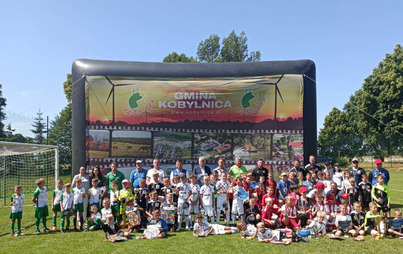 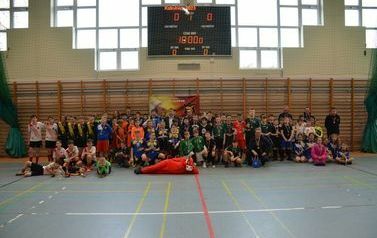 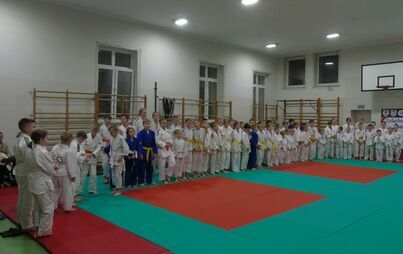 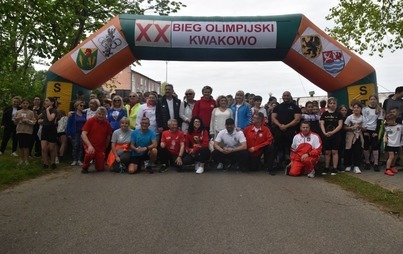 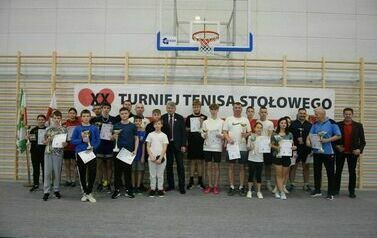 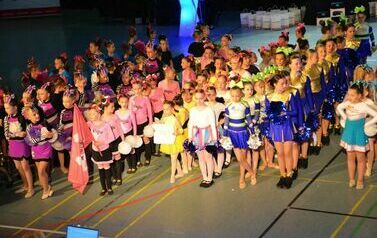 Załącznik do sprawozdania ROZLICZENIE ŚRODKÓW PRZEKAZANYCH NA REALIZACJĘ ZADAŃ PUBLICZNYCH W 2023 ROKUTabela Nr 8  - Wykorzystanie środków w ramach realizacji zadań publicznych w 2023 rokuI. WSTĘPII. WSPÓŁPRACA FINANSOWA I POZAFINASOWALpObszar działaniaZadania na 2023 r. Kwota zaplanowana w budżecie Kwota przyznanych dotacji Kwota wykorzystana1.Obszar przeciwdziałania patologiom, wykluczeniom społecznym i uzależnieniomUdzielanie tymczasowego schronienia oraz kompleksowej pomocy ofiarom przemocy w rodzinie z terenu gminy Kobylnica.Organizacja zajęć prewencyjnych dla młodzieży szkół podstawowych z terenu gminy Kobylnica w zakresie ochrony zdrowia i życia, ochrony mienia.Rozpowszechnianie wiedzy na temat uzależnień oraz pomoc osobom dotkniętym problemem uzależnień, w tym behawioralnych.Świadczenie usług czasowej pomocy w postaci miejsca noclegowego i/lub całodobowego schronienia wraz z zapewnieniem niezbędnych warunków socjalnych dla osób bezdomnych, których ostatnim miejscem zameldowania na pobyt stały jest Gmina Kobylnica.Działania zapobiegające wykluczeniu społecznemu.84.500,00 zł84.500,00 zł84.304,00 zł2.Obszar sportu, turystyki i rekreacjiOrganizacja wydarzeń sportowych dla dzieci i młodzieży w ramach UKS oraz pozostałych stowarzyszeń i klubów. Organizacja zajęć sportowych dla dzieci i młodzieży w ramach UKS oraz pozostałych stowarzyszeń i klubów prowadzących zajęcia dla dzieci i młodzieży w tym wydarzeń o charakterze ogólnodostępnym.Nauka tańca oraz pokazy taneczne.Funkcjonowanie klubów sportowych seniorskich oraz juniorskich, rozgrywki ligowe, a także organizacja innych turniejów i pokazów sportowych oraz zawodów.Organizacja zawodów i wydarzeń tanecznych dla dzieci i młodzieżyOrganizacja imprezy sportowo-rekreacyjnej o zasięgu ogólnodostępnym na terenie Gminy Kobylnica.Wspieranie i upowszechnianie kultury fizycznej – organizacja zajęć sportowych dla dzieci. 450.500,00 zł436.000,00 zł430.750,20 zł3.Obszar społecznyOpracowanie i przygotowanie do druku cyklicznego wydawnictwa czasopisma "Kurier Sołecki".Podtrzymywanie tradycji narodowej, pielęgnowania polskości oraz rozwój świadomości narodowej, obywatelskiej i kulturowej.75.000,00 zł75.000,00 zł74.769,35 zł4.Obszar edukacji, oświaty i wychowaniaProfilaktyka zdrowia i zapobieganie depresji wśród dzieci i młodzieży.15.000,00 zł10.000,00 zł10.000,00 zł5.Finansowanie projektów poza konkursemFinansowanie projektów poza konkursem (małe granty) art.19a50.000,00 zł44.187,00 zł43.685,81 zł675.000,00 zł649.687,00 zł643.509,36 złIII. WYSOKOŚĆ ŚRODKÓW FINANSOWYCH PRZEKAZANYCH ORGANIZACJOML.pNazwa oferentaTytuł zadaniaKwota dotacji Wykorzystana kwota dotacji1.Stowarzyszenie "Bezpieczny Region Słupski"Być off-line3.150,00 zł 3.150,00 zł 2.Stowarzyszenie "Bezpieczny Region Słupski"NIE PRZEGRAJ!4.800,00 zł 4.800,00 zł3.Polskie Towarzystwo Zapobiegania Narkomanii I O/SłupskŻyj dziś myśląc o przyszłości6.550,00 zł6.550,00 zł4.Towarzystwo Pomocy im. Św. Brata Alberta Koło SłupskieŚwiadczenie usługi pozostawania w gotowości – zapewnienie miejsca noclegowego i/lub całodobowego schronienia dla osób bezdomnych z terenu gminy Kobylnica10.000,00 zł10.000,00 zł5.Chrześcijańskie Stowarzyszenie Dobroczynne Oddział Terenowy w SłupskuMój Azyl II30.000,00 zł 30.000,00 zł 6.Stowarzyszenie „Zespół Aktywnych Seniorów”RÓWNOWAGA I SPOKÓJ30.000,00 zł29.804,00 zł84.500,00 zł 84.304,00 zł L.p.Nazwa oferentaTytuł zadaniaKwota dotacjiWykorzystana kwota dotacji1.Stowarzyszenie Sołtysów Gminy KobylnicaOpracowanie i przygotowanie do druku cyklicznego wydawnictwa czasopisma „Kurier Sołecki”-202360.000,00 zł59.769,35 złL.p.Nazwa oferentaTytuł zadaniaKwota dotacjiWykorzystana kwota dotacji1.Słupskie Towarzystwo Społeczno - Kulturalne57. Festiwal Pianistyki Polskiej w Słupsku15.000,00 zł15.000,00 złL.p.Nazwa oferentaTytuł zadaniaKwota dotacjiWykorzystana kwota dotacji1.UKS „Olimpijczyk” KwakowoOrganizacja XX Biegu Olimpijskiego19.000,00 zł 19.000,00 zł 2.UKS „Orzeł” KończewoBaw się trenując JUDO - 202323.000,00 zł 23.000,00 zł 3.UKS „Olimpijczyk” przy SP w KwakowiePołączył nas sport – Olimpijczycy na start14.000,00 zł 14.000,00 zł 4.Uczniowski Klub Sportowy „Orliki” KończewoPrzygoda z piłką dla każdego - 202315.000,00 zł 15.000,00 zł 5.Uczniowski Klub Sportowy „Orliki” KończewoPrzygoda z piłką dla każdego    8.000,00 zł     8.000,00 zł 6.Uczniowski Klub Sportowy "PIAST-B"’PRZEZ SPORT I EDUKACJĘ DO ZDROWIA’ – Upowszechnianie sportu i edukacji zdrowotnej wśród dzieci15.000,00 zł 14.871,00 zł 7.UKS „Sparta” SycewiceSPARTAŃSKA PRZYGODA Z PIŁKĄ 202340.000,00 zł 40.000,00 zł 8. Akademia Piłkarska Słupia KobylnicaPiłka nożna moja przygoda od przedszkola do stadionu 25.000,00 zł  25.000,00 zł 9.Klub Karate – Ju jitsu ,,SPARTANS’’Prowadzenie zajęć sportowych karate/ju-jitsu oraz przygotowanie i udział w zawodach karate/ju-jitsu zawodników z terenu Gminy Kobylnica w 2023 roku20.000,00 zł 15.389,20 zł 10.Słupskie Stowarzyszenie Tańca Sportowego Cheerleaders MaxiPrzygotowanie techniczne i merytoryczne uczestników projektu reprezentujących Gminę Kobylnica w wydarzeniach regionalnych i ogólnopolskich w 2023 roku15.000,00 zł 15.000,00 zł 11.Klub Tańca Sportowego „PAKTAN” w SłupskuProwadzenie nauki tańca towarzyskiego w szkołach podstawowych na terenie gminy Kobylnica20.000,00 zł 19.490,00 zł 12.Klub Sportowy „SOKÓŁ” Kuleszewo25 lat z piłką20.000,00 zł 20.000,00 zł 13.Klub Sportowy „Słupia Kobylnica”„K.S. Słupia Kobylnica’ Szkolenie i udział w rozgrywkach ligowych, zawodach i turniejach sportowych młodzieży i grupy seniorów na terenie Gminy Kobylnica w 2023 roku27.000,00 zł 27.000,00 zł 14.Klub Sportowy „SPARTA” SycewiceSparta Sycewice 202344.000,00 zł 44.000,00 zł 15.Klub Sportowy „Olimpijczyk” KwakowoKS Olimpijczyk Kwakowo – Szkolenie, udział w zawodach i turniejach sportowych w roku 202319.000,00 zł19.000,00 zł16.KLUB SPORTOWY „GRANIT” KOŃCZEWOKS Granit Kończewo, funkcjonowanie i udział drużyny seniorów w zawodach piłkarskich.27.000,00 zł 27.000,00 zł 17.Słupskie Stowarzyszenie Tańca Sportowego Cheerleaders MaxiXVI Grand Prix Polski Cheerleaders w Kobylnicy 2023 r. oPuchar Fair Play Wójta Kobylnicy.20.000,00 zł20.000,00 zł18.KLUB TAŃCA SPORTOWEGO "PAKTAN" W SŁUPSKUXVIII WAKACJADA TANECZNA  w Kobylnicy – Ogólnopolski Turniej Tańca Sportowego – Grand Prix Polski25.000,00 zł 25.000,00 zł 19.UKS „Sparta” SycewiceIII Turniej Piłkarski "Spełniamy marzenia"10.000,00 zł10.000,00 zł20.Akademia Piłkarska Słupia KobylnicaKOBYLNICA CUP 2026 "VI Edycja Turnieju o Puchar Wójta Gminy Kobylnica z okazji Dnia Niepodległości"14.000,00 zł14.000,00 zł21.UKS „Olimpijczyk” przy SP w KwakowieOrganizacja XX Otwartego Turnieju Tenisa Stołowego z okazji Święta Niepodległości6.000,00 zł6.000,00 zł22.Klub Tańca Sportowego „PAKTAN” w SłupskuPUCHAR POLSKI w tańcach standardowych i latynoamerykańskich - Memoriał Elżbiety Zięciak10.000,00 zł10.000,00 zł436.000,00 zł430.750,20 złL.p.Nazwa oferentaTytuł zadaniaKwota dotacjiWykorzystana kwota dotacji1.Fundacja uWAŻNIO depresji – bez presji – Profilaktyka zdrowia psychicznego 10.000,00 zł 10.000,00 zł 10.000,00 zł10.000,00 złL.p.OrganizacjaZadanieKwota dotacji Wykorzystana kwota dotacji1.Koło Gospodyń Wiejskich SierakowoZdrowe życie mieszkańców Gminy Kobylnica4.700,00 zł 4.700,00 zł 2.Koło Gospodyń Wiejskich w SycewicachJesienne wieczory na wsi2.000,00 zł 2.000,00 zł 3.UKS „Byki” SłupskWIOSENNYTURNIEJ PIŁKI NOŻNEJ "MŁODE TALENTY - KOBYLNICA 20235.500,00 zł5.500,00 zł4.UKS „Byki” SłupskTURNIEJ PIŁKI NOŻNEJ "MŁODE TALENTY - KOBYLNICA 2023"2.000,00 zł 2.000,00 zł5.Fundacja "Las Story"Rodzinna gra terenowa w Lubuńskim lesie!5.000,00 zł 4.498,81 zł 6.Koło Gospodyń Wiejskich w ŁosinieWarsztaty kreatywne 'Pędzlem malowane'6.000,00 zł 6.000,00 zł 7.Stowarzyszenie Sportowe "Futbol Klub Oldboje" SłupskWszystkie drogi prowadzą Kobylnicy na "XI Międzynarodowy Turniej Oldbojów w Piłce Nożnej"9.987,00 zł9.987,00 zł8.Stowarzyszenie Sołtysów Gminy KobylnicaSporty wodne w Gminie Kobylnica - 20239.000,00 zł9.000,00 zł44.187,00 zł43.685,81 złIV. PODSUMOWANIEROZLICZENIE ŚRODKÓW PRZEKAZANYCH NA REALIZACJĘ ZADAŃ PUBLICZNYCH W 2023 ROKU WG SATANU NA DZIEŃ 14.05.2024 r.Obszar: sport, turystyka i rekreacja90605 § 2360przekazana dotacja436.000,00 złzwrot niewykorzystanej dotacji5.249,80 złwykorzystana dotacja 430.750,20 złodsetki58,00 złObszar: przeciwdziałanie patologiom, wykluczeniom społecznym i uzależnieniom85154/3 § 2360przekazana dotacja84.500,00 złzwrot niewykorzystanej dotacji196,00 złwykorzystana dotacja84.304,00 złodsetki0,00 złObszar: społeczny92105 § 2360przekazana dotacja75.000,00 złzwrot niewykorzystanej dotacji230,65 złwykorzystana dotacja74.769,35 złodsetki0,00 złObszar: edukacji, oświaty i wychowania 80195 § 4300przekazana dotacja10.000,00 złzwrot niewykorzystanej dotacji0,00 złwykorzystana dotacja10.000,00 złodsetki0,00 złFinansowanie projektów NGO poza konkursem (19a)75095 § 4300przekazana dotacja44.187,00 złzwrot niewykorzystanej dotacji501,19 złwykorzystana dotacja43.685,81 złodsetki0,00 złOGÓŁEMprzekazana dotacja 649.687,00 złzwrot niewykorzystanej dotacji6.177,64 złwykorzystana dotacja643.509,36 złodsetki58,00 zł 